15-18.11. 2014г.                                                               г. МайкопГлавный  судья   МК _____________________________  Адамян А.В.Главный секретарь  1К ___________________________  Бураков А.П.15-18.11. 2014г.                                                               г. МайкопГлавный  судья   МК _____________________________  Адамян А.В.Главный секретарь  1К ___________________________  Бураков А.П.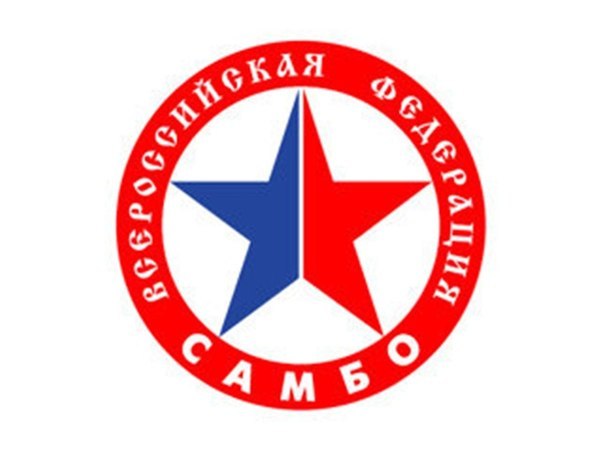 Список победителей и призеровПервенство ЮФО по самбо среди юношей 1997-1998г.р.МестоФ.И.О. спортсменовГод рожденияСубъект Федерации, городТренер Вес 48 кг.Вес 48 кг.Вес 48 кг.Вес 48 кг.Вес 48 кг.1Цику Рамазан1999Республика АдыгеяСовмен Б.2Мурадян Э.1998Краснодарский крайЕлиазян С.3Дахужев Хазир1998Республика АдыгеяДахужев  М.4Тлишев Харун1999Республика АдыгеяПсеунов М.Вес 52 кг.Вес 52 кг.Вес 52 кг.Вес 52 кг.Вес 52 кг.1Яврумян Рудольф1997Краснодарский крайБородин В.2Меремов Дамир1997Республика АдыгеяХакуринов Акушев 3Шахбазов Чингиз1997Республика АдыгеяХакуринов4Сербин Илья1997Краснодарский крайПотапов НефедовВес 56 кг.Вес 56 кг.Вес 56 кг.Вес 56 кг.Вес 56 кг.1Мнацаканян Владимир1997Краснодарский крайНефедов Д.2Постников Вадим1997Ростовская областьПантелеев Е.3Козко Валерий1997Краснодарский крайЕлиазян С.4Теучеж Алий1997Республика АдыгеяХакуринов Вес 60 кг.Вес 60 кг.Вес 60 кг.Вес 60 кг.Вес 60 кг.1Кисьян Левон1997Краснодарский крайБедикян О.2Бабиньян Самвел1997Краснодарский крайГалоян С.3Шхачемуков Артур1998Республика АдыгеяБагадиров Шнахов4Куиз Бислан1997Республика АдыгеяХапай Ас.Вес 65 кг.Вес 65 кг.Вес 65 кг.Вес 65 кг.Вес 65 кг.1Пирог Алексей1998Краснодарский крайПотапов Нефедов2Келешьян Завен1998Краснодарский крайАнтонян Р.3Гвиниашвили Давид1997Ростовская областьБелоус В.4Маркарьян Георгий1999Краснодарский крайЕлиазян С.Вес 70 кг.Вес 70 кг.Вес 70 кг.Вес 70 кг.Вес 70 кг.1Четыз Нурбий1997Республика АдыгеяДжаримок Н.2Чолокян Георгий1997Краснодарский крайШахмеликян  Р.3Цику Джамбулат1997Республика АдыгеяХабаху А.4Масько Яков1997Ростовская областьЛипчанский М.Вес 75 кг.Вес 75 кг.Вес 75 кг.Вес 75 кг.Вес 75 кг.1Батов Рамазан1997Республика АдыгеяХот Ю. Хабиев Б.2Хуаде Ислам1997Республика АдыгеяХот А.3Демурчян Арам1997Краснодарский крайПогосян В.4Овсепян Левон1998Краснодарский крайГалоян С.Вес 81 кг.Вес 81 кг.Вес 81 кг.Вес 81 кг.Вес 81 кг.1Тхаркахов  Руслан1997Республика АдыгеяТюльпаров А.2Таранов Лев1998Ростовская областьПантелеев Коржуков3Бондаренко Кирилл1999Краснодарский крайРакалюк Р.4Алишанов Александр1997Волгоградская областьБерко А. Берко М.Вес 87 кг.Вес 87 кг.Вес 87 кг.Вес 87 кг.Вес 87 кг.1Терещенко Иван1997Краснодарский крайАскеров Р.2Гасанов Мугабил1997Ростовская областьБелоус В.3Мишин Михаил1998Республика АдыгеяОробцов Р.4Пономаренко Владислав1998Краснодарский крайРакалюк Р.Вес +87 кг.Вес +87 кг.Вес +87 кг.Вес +87 кг.Вес +87 кг.1Порфиров Адонис1997Республика АдыгеяОробцов Р.2Тугуз Джантемир1998Республика АдыгеяОробцов Р.3Далогланян Велихан1997Краснодарский крайГалоян С.4Мелюхов Дмиртий1998Краснодарский крайВолошин Р.Итого Список победителей и призеровПервенство ЮФО по самбо среди девушек 1997-1998г.р.МестоФ.И.О.  спортсменов    Год рожденияСубъект Федерации, городТренерВес 40 кг.Вес 40 кг.Вес 40 кг.Вес 40 кг.Вес 40 кг.1Соломаха Арина1998Краснодарский крайАдамян А.В.2Стернард Анна1997Ростовская областьВощинникова А.В.3Долбилова Полина1998Ростовская областьЧерных Вощинникова 4Селезнева Светлана1998Ростовская областьДиченсков С.Вес 44 кг.Вес 44 кг.Вес 44 кг.Вес 44 кг.Вес 44 кг.1Селедкова Татьяна 1998Краснодарский крайМирзоян А.З.2Картамышева Маргарита 1999Краснодарский крайКозлова В.В.3Айрапетян Инга 1998Краснодарский крайВасорина А.Г.4Антонян Елизавета 1998Краснодарский крайАдамян А.В.Вес 48 кг.Вес 48 кг.Вес 48 кг.Вес 48 кг.Вес 48 кг.1Кулиш Фаина1999Краснодарский крайГригоренко В.2Иушина Светлана1998Республика АдыгеяАксенов И.3Волкова  Анастасия1998Краснодарский крайГригоренко В.4Погосова Анастасия1998Ростовская областьПогосова ЧайкинВес 52 кг.Вес 52 кг.Вес 52 кг.Вес 52 кг.Вес 52 кг.1Дорофеева Мария1999Краснодарский крайГригоренко В.2Калабаева Рузана1997Республика АдыгеяОробцов Догужиев3Ходус Луиза1997Краснодарский крайХатхе Б.4Евтушенко Ирина1999Краснодарский крайАнтоненко В.Вес 56 кг.Вес 56 кг.Вес 56 кг.Вес 56 кг.Вес 56 кг.1Нагучева Данна1998Краснодарский крайШхалатов З.2Паламарчук Анастасия1999Краснодарский крайХайбулаев Г.3Чакучян Эмма1998Ростовская областьПогосов Чайкин4Мартюшенко Юлия1997Республика АдыгеяАдзинов А.Вес 60 кг.Вес 60 кг.Вес 60 кг.Вес 60 кг.Вес 60 кг.1Симонян Лариса1999Краснодарский крайКоневцова Т.2Бобкова Ирина1999Краснодарский крайГригоренко В.3Смирнова Татьяна1998Краснодарский крайАвакян Ю.4Фатеева Оксана1997Волгоградская областьПолкунова Н.Вес 65 кг.Вес 65 кг.Вес 65 кг.Вес 65 кг.Вес 65 кг.1Лысова Татьяна1998Краснодарский крайПрядко В.2Кунык Елена1999Краснодарский крайРакалюк Р.3Пучкова Светлана1997Республика АдыгеяАксенов И.4Ковалева Юлия1999Ростовская областьПантелеев Е.Вес 70 кг.Вес 70 кг.Вес 70 кг.Вес 70 кг.Вес 70 кг.1Костенко Елизавета1997Волгоградская областьОпара А.2Дудник Екатерина1999Краснодарский крайРакалюк Р.3Левшукова Дарья1997Краснодарский крайКоркишко А.4Зайцева Виктория1997Республика АдыгеяМеремова С.Вес 75 кг.Вес 75 кг.Вес 75 кг.Вес 75 кг.Вес 75 кг.1Личман Ксения1997Краснодарский крайБураков А.2Олехнович Ирина1999Ростовская областьТокарева Е.3Третьякова Валентина1997Астраханская областьГольберг Е.4Семкина Анастасия1997Краснодарский крайВасорина А.Г.Вес +75 кг.Вес +75 кг.Вес +75 кг.Вес +75 кг.Вес +75 кг.1Гарьянова Татьяна1999Краснодарский крайАлишев М.2Махмудова Зинаида1997Краснодарский крайБородин В.3Дьяченко Инна1997Краснодарский крайБаратов М.4Задорожная Анастасия1998Волгоградская областьСтёганцев ИващенкоИтого 